Figure S4. Predictions (solid line) for the relationship between latitude (decimal degrees; calculated by using the average latitude for each jurisdiction) and mass, for carnivore (orange) and ungulate (blue) species. Points show raw mass data. Shading indicates 95% confidence levels for predictions.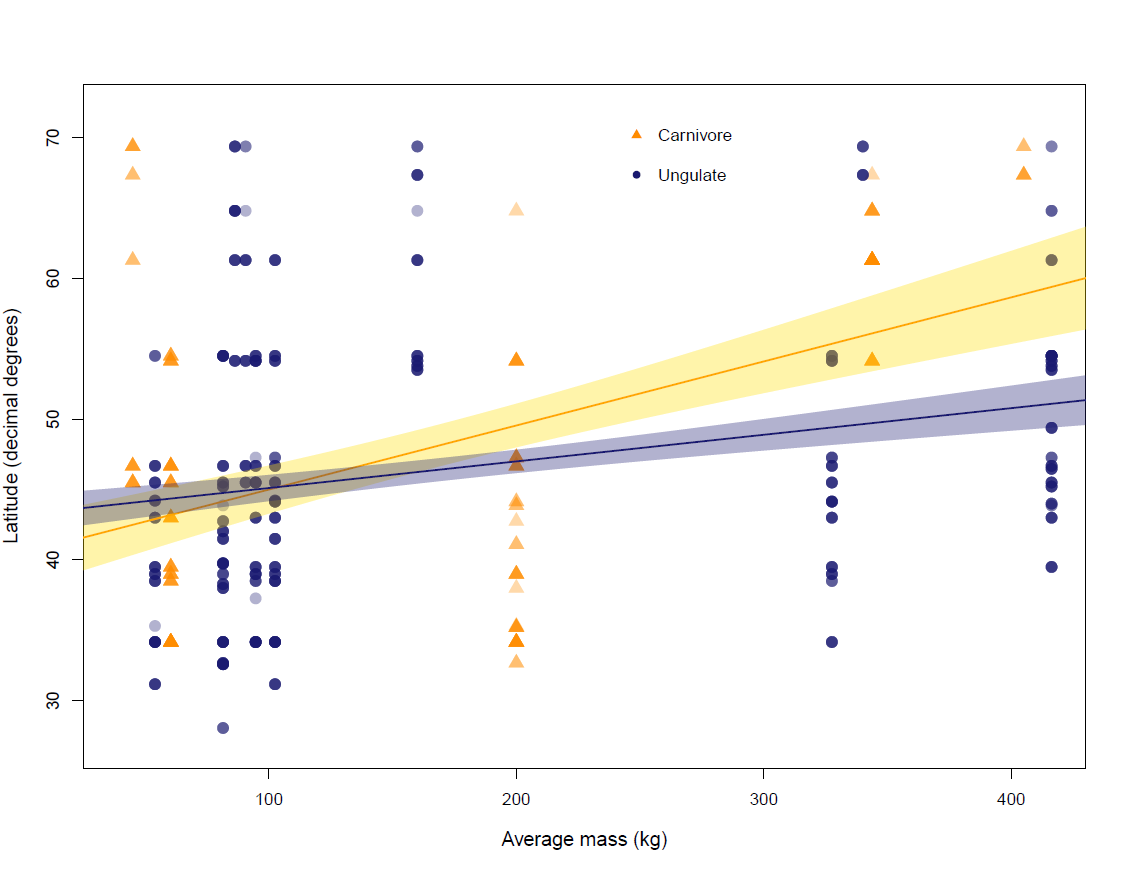 